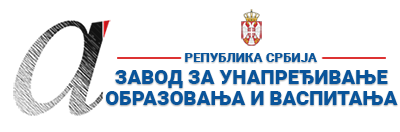 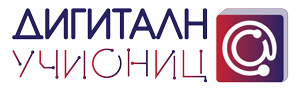 ПРИПРЕМА ЗА ЧАС*Детаљно опишите на који начин се користе функције и сегменти дигиталних образовних ресурса / алата, апликација и софтвера при реализацији овог часа.**Уз припрему за час пожељно је приложити и линк ка презентацији или линкове ка онлајн апликацијама и алатима коришћеним за реализацију часа (уколико су коришћене презентације и онлајн алати). Презентација се може урадити у било ком софтверу за израду презентација (PowerPoint, Google Slide, Prezi, Zoho Show, Sway, Canva или било који други), а избор онлајн алата и апликација је у потпуности слободан (то могу бити алати приказани на обуци, али и било који други које користите у вашем раду). Презентације треба да буду подељене преко линка ка неком од алата за складиштење података у облаку (Google Drive, OneDrive, Dropbox…). Презентације (линкови) се не могу слати преко онлајн сервиса као што је WeeTransfer и слични, јер је време складиштења података на оваквим сервисима обично ограничено на 10-15 дана, након чега се линк и подаци бришу. Презентација часа може бити и у виду видео презентације (материјала) постављене на неки од сервиса као што су YouTube, Dailymotion, TikTok…
Уколико користите дигиталне уџбенике за реализацију овог часа, довољно је само да наведете дигитални уџбеник (назив и издавача) који користите и у реду „12. Детаљан опис“ опишете на који начин се користи (који сегменти и функције) при реализацији часа.***Ред „16 Остало“ није обавезан, али може да утиче на избор за Базу радова.****НАЈКВАЛИТЕТНИЈЕ ПРИПРЕМЕ ЗА ЧАС БИЋЕ ПОСТАВЉЕНЕ У БАЗУ РАДОВА НА САЈТУ ПРОЈЕКТА https://digitalnaucionica.edu.rs/1. ШколаОШ „Вера Радосављевић“ОШ „Вера Радосављевић“Место  НеготинНеготинНеготин2. Наставник (име и презиме)Бојан Милосављевић  Бојан Милосављевић  Бојан Милосављевић  Бојан Милосављевић  Бојан Милосављевић  Бојан Милосављевић  3. Модел наставе (изабрати из падајућег менија):3. Модел наставе (изабрати из падајућег менија):4. Предмет:Музичка култураМузичка култураМузичка култураМузичка култураРазред Седми5. Наставна тема - модул:Народна традиција-духовна музикаНародна традиција-духовна музикаНародна традиција-духовна музикаНародна традиција-духовна музикаНародна традиција-духовна музикаНародна традиција-духовна музика6. Наставна јединица:Стеван Стојановић Мокрањац  „Тебе појем“Стеван Стојановић Мокрањац  „Тебе појем“Стеван Стојановић Мокрањац  „Тебе појем“Стеван Стојановић Мокрањац  „Тебе појем“Стеван Стојановић Мокрањац  „Тебе појем“Стеван Стојановић Мокрањац  „Тебе појем“7. Циљ наставне јединице:Усвајање песме „Тебе појем“, оспособљавање ученика за активно слушање музике и изражајно певање;Усвајање песме „Тебе појем“, оспособљавање ученика за активно слушање музике и изражајно певање;Усвајање песме „Тебе појем“, оспособљавање ученика за активно слушање музике и изражајно певање;Усвајање песме „Тебе појем“, оспособљавање ученика за активно слушање музике и изражајно певање;Усвајање песме „Тебе појем“, оспособљавање ученика за активно слушање музике и изражајно певање;Усвајање песме „Тебе појем“, оспособљавање ученика за активно слушање музике и изражајно певање;8. Очекивани исходи:Пева самостално и у групи, користи могућности ИКТ-а (матрице, аудио снимци...)Пева самостално и у групи, користи могућности ИКТ-а (матрице, аудио снимци...)Пева самостално и у групи, користи могућности ИКТ-а (матрице, аудио снимци...)Пева самостално и у групи, користи могућности ИКТ-а (матрице, аудио снимци...)Пева самостално и у групи, користи могућности ИКТ-а (матрице, аудио снимци...)Пева самостално и у групи, користи могућности ИКТ-а (матрице, аудио снимци...)9. Методе рада:Монолошко-дијалошка, слушање аудио примера, практичан радМонолошко-дијалошка, слушање аудио примера, практичан радМонолошко-дијалошка, слушање аудио примера, практичан радМонолошко-дијалошка, слушање аудио примера, практичан радМонолошко-дијалошка, слушање аудио примера, практичан радМонолошко-дијалошка, слушање аудио примера, практичан рад10. Облици рада:Фронтални, групниФронтални, групниФронтални, групниФронтални, групниФронтални, групниФронтални, групни11. Потребна опрема / услови / наставна средства / софтвер – апликације - алати за реализацију часаУџбеник Музичка култура за 7. разред, ЦД плејер, рачунар, клавирЈутјуб, ГуглУџбеник Музичка култура за 7. разред, ЦД плејер, рачунар, клавирЈутјуб, ГуглУџбеник Музичка култура за 7. разред, ЦД плејер, рачунар, клавирЈутјуб, ГуглУџбеник Музичка култура за 7. разред, ЦД плејер, рачунар, клавирЈутјуб, ГуглУџбеник Музичка култура за 7. разред, ЦД плејер, рачунар, клавирЈутјуб, ГуглУџбеник Музичка култура за 7. разред, ЦД плејер, рачунар, клавирЈутјуб, Гугл12. Детаљан опис начина употребе дигиталних образовних материјала / дигиталних уџбеника / апликација и алата*Претраживањем одређених садржаја (текстова и слика) са Википедије,  слушањем аудио снимка Тебе појем и гледањем видео записа дечјег хора „Колибри“ и мешовитог четворогласног хора  са ЈутјубаПретраживањем одређених садржаја (текстова и слика) са Википедије,  слушањем аудио снимка Тебе појем и гледањем видео записа дечјег хора „Колибри“ и мешовитог четворогласног хора  са ЈутјубаПретраживањем одређених садржаја (текстова и слика) са Википедије,  слушањем аудио снимка Тебе појем и гледањем видео записа дечјег хора „Колибри“ и мешовитог четворогласног хора  са ЈутјубаПретраживањем одређених садржаја (текстова и слика) са Википедије,  слушањем аудио снимка Тебе појем и гледањем видео записа дечјег хора „Колибри“ и мешовитог четворогласног хора  са ЈутјубаПретраживањем одређених садржаја (текстова и слика) са Википедије,  слушањем аудио снимка Тебе појем и гледањем видео записа дечјег хора „Колибри“ и мешовитог четворогласног хора  са ЈутјубаПретраживањем одређених садржаја (текстова и слика) са Википедије,  слушањем аудио снимка Тебе појем и гледањем видео записа дечјег хора „Колибри“ и мешовитог четворогласног хора  са ЈутјубаПланиране активности наставникаПланиране активности наставникаПланиране активности ученикаПланиране активности ученикаПланиране активности ученикаПланиране активности ученика13.1. Уводни део часа Мотивише ученике, објашњава, подсећа на садржаје из претходних разреда везане за Стевана Мокрањца. Показивање слика Стевана Мокрањца, супруге, сина, куће... Подсетити их на његов живот и рад као и на најзначајније световне и духовне композиције.Мотивише ученике, објашњава, подсећа на садржаје из претходних разреда везане за Стевана Мокрањца. Показивање слика Стевана Мокрањца, супруге, сина, куће... Подсетити их на његов живот и рад као и на најзначајније световне и духовне композиције.Слушају, постављају питања, одговарају на питања, закључују.Слушају, постављају питања, одговарају на питања, закључују.Слушају, постављају питања, одговарају на питања, закључују.Слушају, постављају питања, одговарају на питања, закључују.13.2. Средишњи део часаОбјашњава, описује, указује на правилно извођење песме по нотном тексту, пева, свира и подстиче на усвајање предвиђеног градива.  Мокрањчева најзначајнија духовна композиција је Литургија Светог Јована Златоустог, компонована за четворогласни мешовити хор, коју је Мокрањац компоновао по узору на Осмогласник, зборник цркврних напева.  Затим указати на нотни текст једне од најлепших песама из Литургије „Тебе појем“.  На Јутјубу пустити композицију у извођењу дечјег хора „Колибри“. Пре слушања ученике поделити у три групе, по гласовима и дати им инструкције како да сваки глас прати своју деоницу у партитури. Скренути пажњу на део где гласови  улазе један за другим мелодијом која има исти почетак. Пошто је композиција захтевна, предлажем да покушају да певају заједно са хором, по нотама. Они ће затим покушати  самостално да изведу композицију поштујући темпо и динамику.  Помоћи им приликом заједничког извођења свирањем на клавиру.Објашњава, описује, указује на правилно извођење песме по нотном тексту, пева, свира и подстиче на усвајање предвиђеног градива.  Мокрањчева најзначајнија духовна композиција је Литургија Светог Јована Златоустог, компонована за четворогласни мешовити хор, коју је Мокрањац компоновао по узору на Осмогласник, зборник цркврних напева.  Затим указати на нотни текст једне од најлепших песама из Литургије „Тебе појем“.  На Јутјубу пустити композицију у извођењу дечјег хора „Колибри“. Пре слушања ученике поделити у три групе, по гласовима и дати им инструкције како да сваки глас прати своју деоницу у партитури. Скренути пажњу на део где гласови  улазе један за другим мелодијом која има исти почетак. Пошто је композиција захтевна, предлажем да покушају да певају заједно са хором, по нотама. Они ће затим покушати  самостално да изведу композицију поштујући темпо и динамику.  Помоћи им приликом заједничког извођења свирањем на клавиру.Посматрају, слушају звучне примере, усвајају предвиђене садржаје, певају по нотном тексту, постављају питања, одговарају, закључују.Посматрају, слушају звучне примере, усвајају предвиђене садржаје, певају по нотном тексту, постављају питања, одговарају, закључују.Посматрају, слушају звучне примере, усвајају предвиђене садржаје, певају по нотном тексту, постављају питања, одговарају, закључују.Посматрају, слушају звучне примере, усвајају предвиђене садржаје, певају по нотном тексту, постављају питања, одговарају, закључују.13.3. Завршни део часаНа Јутјубу пустити композицију Тебе појем за четворогласни мешовити хор по оригиналној партитури Стевана Мокрањца.  Објашњава, организује, прати активност ученикаНа Јутјубу пустити композицију Тебе појем за четворогласни мешовити хор по оригиналној партитури Стевана Мокрањца.  Објашњава, организује, прати активност ученикаСлушају, постављају питања, одговарају на питања, закључују.Слушају, постављају питања, одговарају на питања, закључују.Слушају, постављају питања, одговарају на питања, закључују.Слушају, постављају питања, одговарају на питања, закључују.14. Линкови** ка презентацији која прати час ка дигиталном образовном садржају / алатима / апликацијама  ка свим осталим онлајн садржајима који дају увид у припрему за час и његову реализацију       https://sr.wikipedia.org/sr-ec/%D0%A1%D1%82%D0%B5%D0%B2%D0%B0%D0%BD_%D0%A1%D1%82%D0%BE%D1%98%D0%B0%D0%BD%D0%BE%D0%B2%D0%B8%D1%9B_%D0%9C%D0%BE%D0%BA%D1%80%D0%B0%D1%9A%D0%B0%D1%86   https://www.youtube.com/watch?v=UjWKSQPdtHs&t=22shttps://www.youtube.com/watch?v=3wNFsQKTIx8&t=50s      https://sr.wikipedia.org/sr-ec/%D0%A1%D1%82%D0%B5%D0%B2%D0%B0%D0%BD_%D0%A1%D1%82%D0%BE%D1%98%D0%B0%D0%BD%D0%BE%D0%B2%D0%B8%D1%9B_%D0%9C%D0%BE%D0%BA%D1%80%D0%B0%D1%9A%D0%B0%D1%86   https://www.youtube.com/watch?v=UjWKSQPdtHs&t=22shttps://www.youtube.com/watch?v=3wNFsQKTIx8&t=50s      https://sr.wikipedia.org/sr-ec/%D0%A1%D1%82%D0%B5%D0%B2%D0%B0%D0%BD_%D0%A1%D1%82%D0%BE%D1%98%D0%B0%D0%BD%D0%BE%D0%B2%D0%B8%D1%9B_%D0%9C%D0%BE%D0%BA%D1%80%D0%B0%D1%9A%D0%B0%D1%86   https://www.youtube.com/watch?v=UjWKSQPdtHs&t=22shttps://www.youtube.com/watch?v=3wNFsQKTIx8&t=50s      https://sr.wikipedia.org/sr-ec/%D0%A1%D1%82%D0%B5%D0%B2%D0%B0%D0%BD_%D0%A1%D1%82%D0%BE%D1%98%D0%B0%D0%BD%D0%BE%D0%B2%D0%B8%D1%9B_%D0%9C%D0%BE%D0%BA%D1%80%D0%B0%D1%9A%D0%B0%D1%86   https://www.youtube.com/watch?v=UjWKSQPdtHs&t=22shttps://www.youtube.com/watch?v=3wNFsQKTIx8&t=50s      https://sr.wikipedia.org/sr-ec/%D0%A1%D1%82%D0%B5%D0%B2%D0%B0%D0%BD_%D0%A1%D1%82%D0%BE%D1%98%D0%B0%D0%BD%D0%BE%D0%B2%D0%B8%D1%9B_%D0%9C%D0%BE%D0%BA%D1%80%D0%B0%D1%9A%D0%B0%D1%86   https://www.youtube.com/watch?v=UjWKSQPdtHs&t=22shttps://www.youtube.com/watch?v=3wNFsQKTIx8&t=50s      https://sr.wikipedia.org/sr-ec/%D0%A1%D1%82%D0%B5%D0%B2%D0%B0%D0%BD_%D0%A1%D1%82%D0%BE%D1%98%D0%B0%D0%BD%D0%BE%D0%B2%D0%B8%D1%9B_%D0%9C%D0%BE%D0%BA%D1%80%D0%B0%D1%9A%D0%B0%D1%86   https://www.youtube.com/watch?v=UjWKSQPdtHs&t=22shttps://www.youtube.com/watch?v=3wNFsQKTIx8&t=50s15. Начини провере остварености исходаУченик уме да отпева песму Тебе појем самостално и у групи. Способан је за коришћење могућности ИКТ-а у извођењу музикеУченик уме да отпева песму Тебе појем самостално и у групи. Способан је за коришћење могућности ИКТ-а у извођењу музикеУченик уме да отпева песму Тебе појем самостално и у групи. Способан је за коришћење могућности ИКТ-а у извођењу музикеУченик уме да отпева песму Тебе појем самостално и у групи. Способан је за коришћење могућности ИКТ-а у извођењу музикеУченик уме да отпева песму Тебе појем самостално и у групи. Способан је за коришћење могућности ИКТ-а у извођењу музикеУченик уме да отпева песму Тебе појем самостално и у групи. Способан је за коришћење могућности ИКТ-а у извођењу музике16. Остало (нпр. стандарди, кључни појмови, корелација, међупредметне компетенције и сл.)***1.1.1, 1.1.2, 1.2.1, 1.3.1, 2.2.2, 3.1.1, 3.1.3, 3.2.1. Духовна музика... Историја, Српски језик, Веронаука...Дигитална, за решавање проблема, за сарадњу, естетичка.1.1.1, 1.1.2, 1.2.1, 1.3.1, 2.2.2, 3.1.1, 3.1.3, 3.2.1. Духовна музика... Историја, Српски језик, Веронаука...Дигитална, за решавање проблема, за сарадњу, естетичка.1.1.1, 1.1.2, 1.2.1, 1.3.1, 2.2.2, 3.1.1, 3.1.3, 3.2.1. Духовна музика... Историја, Српски језик, Веронаука...Дигитална, за решавање проблема, за сарадњу, естетичка.1.1.1, 1.1.2, 1.2.1, 1.3.1, 2.2.2, 3.1.1, 3.1.3, 3.2.1. Духовна музика... Историја, Српски језик, Веронаука...Дигитална, за решавање проблема, за сарадњу, естетичка.1.1.1, 1.1.2, 1.2.1, 1.3.1, 2.2.2, 3.1.1, 3.1.3, 3.2.1. Духовна музика... Историја, Српски језик, Веронаука...Дигитална, за решавање проблема, за сарадњу, естетичка.1.1.1, 1.1.2, 1.2.1, 1.3.1, 2.2.2, 3.1.1, 3.1.3, 3.2.1. Духовна музика... Историја, Српски језик, Веронаука...Дигитална, за решавање проблема, за сарадњу, естетичка.